Socionext SC1233AR3 - 24GHz 2D Radar Sensor 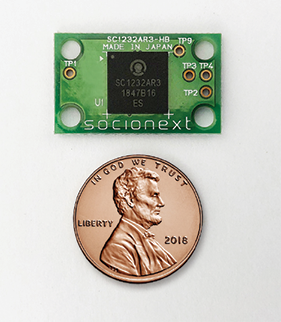 Example use caseEntry Motion/ Presence DetectionThe internal processing engine calculates & outputs the Motion Detection (Entry Motion / Presence Detection) result through a DETOUT pin.Entry Motion Detection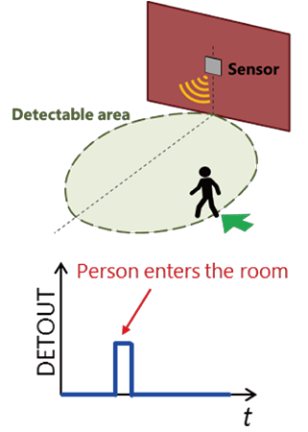 Presence Detection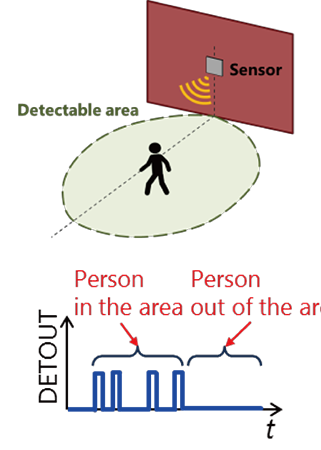 Distance DetectionThe internal processing engine calculates & outputs the distance to the moving objects through I2C or SPI.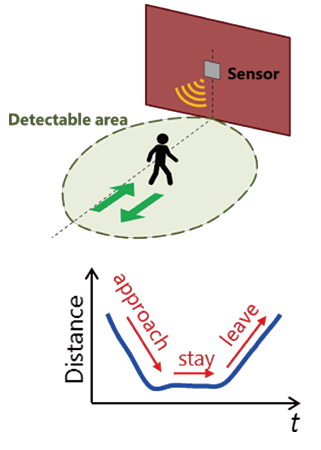 Angle DetectionAngle of the detected object can be calculated in the ext. MCU and be used for sector-level detection.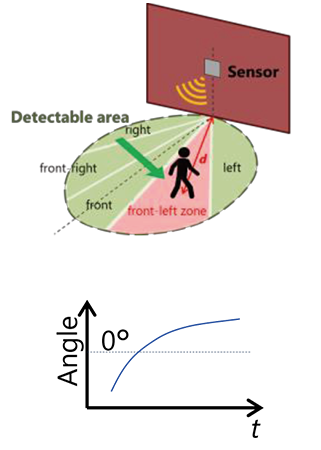 